Mercedes-Benz V-Class V 300 d экстра длинный Базовая модель:	44781513Исполнение:	V 300 dТип ТС:	V-Class экстра длинный Колесная база, мм:	3430Колесная формула:	AWDМощность двигателя, кВт (л.с.):	176(239)Допустимая полная масса, кг:	3200Допустимая полная масса автопоезда, кг:	5200Грузоподъемность / полезная нагрузка, кг:	697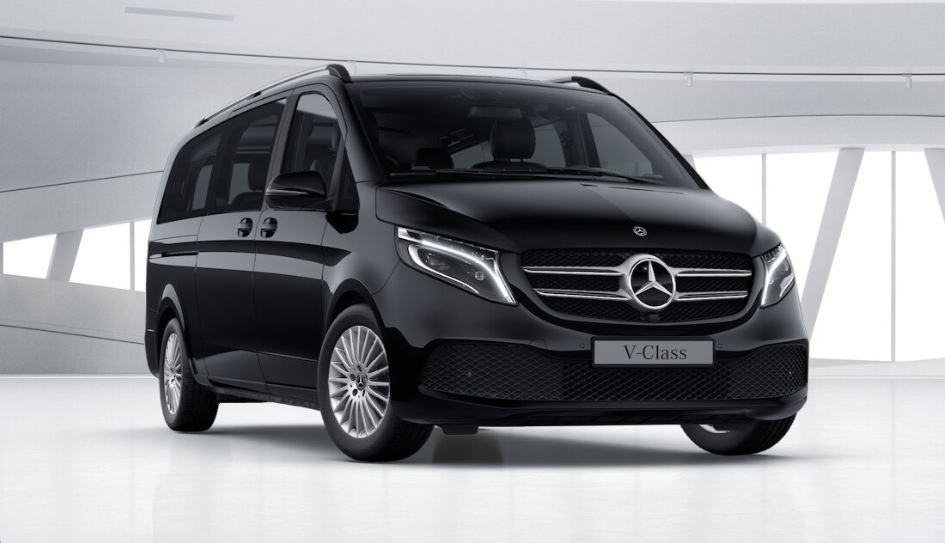 Окраска		MB 9197	черный обсидиан металлик	Шины1. ось:	2 x RN4 Зимние шины			2. ось:	2 x RN4 Зимние шины			Оборудование автомобиляСтандартное оборудование		Дисковые тормоза на передней и задней осях	 		Электрический стояночный тормоз	 		Электроусилитель руля	 	CL1	Рулевая колонка регулир. по вылету и углу наклона		CL4	Многофункциональное рулевое колесо	 	CM2	Бампер, детали кабины покрашены	 	CU1	Аэродинамическая панель нижняя	 	E07	Система помощи при трогании Start-off Assist	 	E34	Стартерная батарея	 	ED4	Аккумулят. батарея для экстрем. условий 12 В 95 Ач	 	EL9	Двухполосные динамики сзади и спереди	 	ES2	Розетка 12 В в пассажирском отделении	 	F66	Запираемый перчаточный ящик		F69	Зеркала заднего вида с эл.регулировкой и обогревом	 	FS5	Зеркала с подсветкой на солнцезащитных козырьках	 		Иммобилайзер	 	G43	АКПП 9G-TRONIC	 	H00	Канал подачи теплого воздуха в пассажир. отделение	 	H20	Атермальное остекление		HZ0	Нагревательный термоэлемент (PTC)	 		Электронный тахометр	 	J55	Индикатор непристегнутого ремня пассажира	 		Индикатор непристегнутого ремня водителя			Указатель внешней температуры	 	JA1	Индикатор снижения уровня омывающей жидкости	 		Ассистент противодействия боковому ветру  Crosswind Assist	 	JF1	Датчик дождя		JK5	Комбинация приборов с цветным дисплеем		JW8	Система ATTENTION ASSIST		JX1	Сервисный интервал 25.000 km	 	KP6	Система контроля выбросов SCR 3-го поколения	 		Регулятор света фар	 		Освещение багажного отделения	 	LA2	Ассистент головного света		LB9	Подсветка порогов		LC4	Комфортная потолочная панель управления		LC7	Освещение пространства ля ног водителя и перднего пассажира		LC8	Освещение задней подъемной панели		LE1	Адаптивные стоп-сигналы	 	M60	Генератор 14В / 250А	 	MG9	Управление генератором		MJ8	Система пуска и остановки двигателя в пробках Плюс	 	MJ8	Система пуска и остановки двигателя в пробках Плюс	 	MT0	Категория выбросов Евро 6d-TEMP M / N1 GR.II		MU8	Двигатель OM 654 DE 20 LA 176 кВт (239 л.с.) 3800 об / мин			Буксировочная проушина сзади/спереди прикручиваем.	 	RD9	Шины без указания производителя	  	RN4	Комплект шин, 235/55 R17	 		Подушка безопасности водителя	 	SA6	Подушка безопасности переднего пассажира	 	SB1	Комфортабельное исполнение водительского сиденья	 	SH1	Бок. подушки безоп. Thorax со стороны водителя	 	SH2	Бок.подушки безоп. Thorax со стороны перед. пасс.	 	SH9	Боковые подушки безопасности	 	T14	Активный фиксатор сдвижной двери	 		Сдвижная дверь правая	 	T70	Блокировка ручки двери (защита от детей)	 	T74	Внутренний поручень сдвижной двери	 	U73	Подлокотники в пассажирском отделении	 	UR1	Система установки сидений с быстрым креплением		US6	Одиночное левое сиденье первого ряда	 	US7	Одиночное правое сиденье первого ряда		US8	Одиночное левое сиденье второго ряда-,-- 	US9	Одиночное правое сиденье второго ряда	 	V33	Ковровое покрытие в пассажирском отделении	 	V36	Обшивка потолка	 	V44	Нап.ковров.покрытие в водительское отделение	 	V4Y	Ткань Santos, черного цвета	 		Передние электростеклоподъемники	 	VD5	Обшивка потолка, серого цвета		VH1	Ручка для задней части грузового отделения	 	W16	Окно жесткое (не открываемое) спереди слева		W17	Окно жесткое (не открываемое) спереди справа	 	XM0	Обновление модельного ряда	 	Z11	Спец.исполнение подвески для плохой дороги	 Дополнительное оборудование	A50	Усиленный передний мост	 	BA3	Система экстренного торможения Active Brake Assist	 	BS1	Передние тормозные суппорты с логотипом МБ	 	C74	Надпись "Mercedes-Benz" в зоне посадки с подсветкой		CA1	Ходовая часть AGILITY CONTROL	 	CL3	Кожаное рулевое колесо		D14	Рейлинги на крыше, анодированные		EA1	Магнитола с CD-проигрывателем		ES3	12 Вт розетки в пассажирском отделении, слева и справа	 	ET4	Система поддержания дистанции "DISTRONIC"		EV5	Подготовка под установку навигации		EZ6	Система помощи при парковке с камерами на 360°		EZ7	Активный парковочный ассистент Active Parking Assist	 	F2Z	Накладки под дерево, "pinstripe" эффект, обновленные		F48	Подогрев омывателей лобового стекла		F65	Боковое зеркало заднего вида,автоматич. складыв.	 	F72	Внешние и внутр. зеркала автоматич. затемняемые	 	FC1	Электронный ключ с хромированной отделкой	 	FG0	Центральная консоль с ролетной крышкой		FG9	Два подстаканника, снимаемых, в задней части салона	 	FP3	Пакет зеркал		FP5	Спорт пакет Exterior Sports package		FZ8	Комфортное откр./закр. дверей с инфракрасным ПДУ	 	H12	Дополнительный жидкостной отопитель		H15	Подогрев сидения переднего пассажира		H16	Подогрев водительского сиденья		HH4	Автоматика системы кондиционирования воздуха		HZ7	Доп.сис-ма контр-я клим-а в зад.ч.салона Tempmatik		JA7	Функция "слепые зоны"	 	JP4	Пакет "Слежения за полосой движения"		JW5	Система удержания в полосе следования	 	KB5	Увеличенный топливный бак (70л.)		LC5	Подсветка в наружных зеркалах	 	LC6	Подсветка на поручнях в пасс. отделении с фонарями для чтения	 	LC9	Комфортная подсветка торпедо		LG2	Светодиодная система освещения Intelligent Light System		LG4	LED задний габаритный свет, сигнал тормозов и указатель поворота	 	LG8	Ассистент дальнего света фар Highbeam Assist PLUS		LP3	Пакет внутреннего освещения		M94	Автомобиль без ограничителя скорости	 	RK8	7 J x 17 легкосплавніе диски, 20-спицевый дизайн	 	RM1	Зимние шины		RR6	Запасное колесо с домкратом		RY2	Датчики давления в шинах		SB2	Комфортабельное исполнение сиденья переднего пасса		SE4	Поясничный подпор для сиденья переднего пассажира		SE5	Поясничный подпор для сиденья водителя		SZ7	Багажная сетка на спике водительского сиденья	 	SZ8	Багажная сетка на спинке пассажирского сиденья	 	T55	Электрическое управление правой сдвижной двери		UT3	Удлиненные направляющие задних сидений		V62	Карманы-сетки в спинках сидений сзади	 	V9A	Пакет "Столик"		VL2	Переднее велюровые коврики		W32	Распашное окно пассажир.отделения, с электропривод		W64	Задняя двустворчатая дверь (95°)		W68	Задняя дверь с электроприводом		XM4	Акустический пакт		XS1	Инструкция по эксплуатации на русском языке	 	YE2	Складываемый стол	 	ZG2	Вариант с постоянным полным приводом	Гарантия: 	2 года или 200 000 км пробега.Оплата: 	100% перед передачей автомобиля. Осуществляется в гривне по коммерческому курсу, который устанавливается продавцом на день оплаты.